High Five!
Clubmaster Minis im 5er-Probierpack 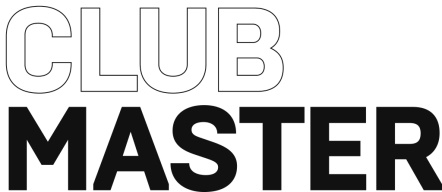 Neues Design, gleicher Inhalt. Der spektakuläre Markenrelaunch von Clubmaster ist vollzogen und von Händlern und Endverbrauchern gleichermaßen begeistert aufgenommen worden. Mit den neuen 5er-Packungen der vier Mini-Formate möchte Arnold André für noch mehr Bewegung am POS sorgen.Fünf Mini-Zigarillos der Sorten Blue, White, Red und Filter Red im handlichen Packungsformat und den attraktivem Out-of-pocket Preis von 2 Euro sollen den Impulskauf fördern. Dafür stehen den Händlern handliche Zweitplatzierungsdisplays für den Tresen zur Verfügung. Damit werden gleich zwei Fliegen mit einer Klappe geschlagen: Clubmaster-Konsumenten werden erneut auf die Design-Umstellung aufmerksam gemacht, potentiell neue Kunden durch die kleine Packung zum Probieren animiert.Interessierte Händler ordern das Display mit je vier Packungen pro Sorte bei Arnold André direkt unter 05223-163-111 oder beim zuständigen Außendienstmitarbeiter.Internetpräsenz: www.clubmaster-cigarillos.de
www.alles-andre.deBünde, im März 2023Kontakt: Beatriz Dirksen
Headware Agentur für Kommunikation GmbH
Tel.  02244-920866 
Fax: 02244-920888
Email: b.dirksen@headware.deArnold André
Das Familien-Unternehmen mit Sitz im ostwestfälischen Bünde ist Deutschlands größter Zigarrenhersteller. Zum Portfolio gehören weltbekannte Marken wie Handelsgold, Clubmaster und WTF! Shisharillo, oder die hochwertigen, eigenen Longfiller-Marken Carlos André, Parcero, Montosa und Buena Vista. Neben dem weiteren deutschen Standort im niedersächsischen Königslutter verfügt Arnold André über Unternehmen in Frankreich und Portugal sowie ein Werk in der Dominikanischen Republik für die Fertigung von Premiumzigarren und die Veredelung von Tabakdeckblättern. Die Produkte werden weltweit in über 80 Ländern vermarktet. Arnold André wurde 1817 gegründet und ist mittlerweile in der 7. Generation im Familienbesitz. Das Unternehmen beschäftigt international 850 Mitarbeiter.